RICHIESTA MIGLIORAMENTO DEL COMPLETAMENTO DELLA CATTEDRA ORARIA ESTERNA AI SENSI DELLA LETTERA Q) PUNTO 1 DELL’ART. 2 DELL’IPOTESI DI CCRI INERENTE L’A.S. 2018/19All’Ambito Territoriale ProvincialeDi ____________________________ Il/La sottoscritt___ _____________________________________________________________ nat___________ A____________________________________________, il________________________________, residente in _____________________________________________, via_________________________________ nr.________ c.a.p.____________________, tel.________________________________________________________________ Docente con contratto di lavoro a tempo indeterminato per l’insegnamento ___________________________________________________________________________________________ Titolare presso la Scuola/Istituto _________________________________________________________________ Di_____________________________________________ con completamento presso_____________________________________________________________________________________ CHIEDEAi sensi della lettera q) punto 1 dell’art. 2 dell’ipotesi di CCRI inerente l’a.s. 2018/19, il miglioramento della cattedra oraria esterna attribuita, per l ‘insegnamento di ___________________________________________________ (classe di concorso_______________________________________ ) per l’a.s. 2018/19 alla Scuola/Istituto predetto.A tal fine si indicano in ordine di preferenza le seguenti sedi della scuola di completamento:Nel caso in cui non si registri disponibilità sufficiente nelle sedi indicate, si chiede quella più vicina alla sede di titolarità.Data______________ lì______________                                                                                                                                                  FIRMA                                                                                                                          ______________________________ 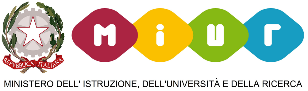 Informativa sul trattamento dei dati personali(Art. 13 del Regolamento UE 679/2016)Il Ministero dell’Istruzione, dell’Università e della Ricerca in qualità di Titolare del trattamento, desidera, con la presente informativa, fornirLe informazioni circa il trattamento dei dati personali che La riguardano.Titolare del trattamento dei datiTitolare del trattamento dei dati è il Ministero dell’istruzione, dell’università e della ricerca, con sede in Roma presso Viale di Trastevere, n. 76/a, 00153 Roma, al quale ci si potrà rivolgere per esercitare i diritti degli interessati, (indirizzo mail).Responsabile della protezione dei dati Il Responsabile per la protezione dei dati personali del Ministero dell’istruzione, dell’università e della ricerca è stato individuato con D.M. 282 del 16 aprile 2018 nella Dott.ssa Antonietta D'Amato - Dirigente presso l'Ufficio III del Dipartimento per la programmazione e la gestione delle risorse umane, finanziarie e strumentali. Email: rpd@istruzione.it.Finalità del trattamento e base giuridicaAttività amministrativa finalizzata all’ordinato e puntuale avvio dell’anno scolastico in esecuzione di un compito di interesse pubblico derivante da normativa nazionale.Obbligo di conferimento dei datiSiDestinatari del trattamento Personale de Comparto ScuolaTrasferimento di dati personali verso paesi terzi o organizzazioni internazionali NoPeriodo di conservazione dei dati personali 5 anniDiritti degli interessatiL’interessato ha diritto di chiedere al titolare del trattamento dei dati: l’accesso ai propri dati personali disciplinato dall’art. 15 del Regolamento UE 679/2016;la rettifica o la cancellazione degli stessi o la limitazione del trattamento previsti rispettivamente dagli artt. 16, 17 e 18 del Regolamento UE 679/2016;la portabilità dei dati (diritto applicabile ai soli dati in formato elettronico) disciplinato dall’art. 20 del Regolamento UE 679/2016;l’opposizione al trattamento dei propri dati personali di cui all’art. 21 del Regolamento UE 679/2016.Diritto di reclamoGli interessati nel caso in cui ritengano che il trattamento dei dati personali a loro riferiti sia compiuto in violazione di quanto previsto dal Regolamento UE 679/2016 hanno il diritto di proporre reclamo al Garante, come previsto dall'art. 77 del Regolamento UE 679/2016 stesso, o di adire le opportune sedi giudiziarie ai sensi dell’art. 79 del Regolamento UE 679/2016.1CODICEDENOMINAZIONE UFFICIALE DESCRIZIONE IN CHIARO2345678910